附件2：各镇(街道)乡村公益岗咨询电话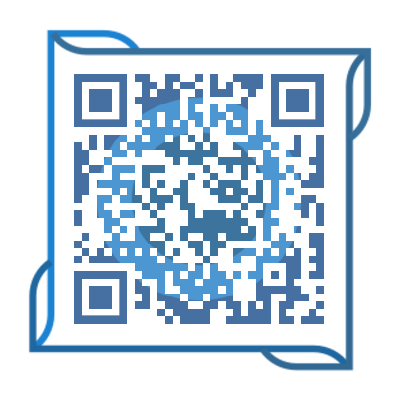 